This matter having been brought before the court on , 20, by the Division of Child Protection and Permanency (the Division), pursuant to N.J.S.A. 30:4C-12 and R. 5:12-1, et seq., Deputy Attorney General
, appearing, and in the presence of:the Court having read the verified complaint, affidavits and other supporting documents, and having heard the testimony of  and 
, the Court determines that:	Care and Supervision1.	The Division shall have care and supervision of the child(ren) , to provide services to ensure his/her/their health or safety. 2.	The Division shall have care and supervision of the child(ren), which is necessary because 
.OR	Custody 1.	The removal of the child(ren) is necessary to ensure his/her/their health or safety. 2.	Continuation of residence in the home would be contrary to the welfare of the Child(ren) because of allegations that,

and for the other reasons stated on the record.3.		a.	Reasonable efforts to prevent placement prior to removal were made, as indicated in paragraphs  of the attached complaint; OR	b.	pursuant to N.J.S.A. 9:6-8:31(b) and 30:4C-11.2, reasonable efforts to prevent placement were not necessary due to risk of harm to the child's health or safetyAND:	1.	the removal of the child(ren) was required due to imminent danger to the child(ren)'s life, safety or health, as follows: 
 OR,	2.	the parent(s) has/have subjected the child(ren) to aggravated circumstances of abuse, neglect, cruelty, or abandonment, as follows:
 OR,	3.	the parent(s) has/have been convicted of a crime specified in N.J.S.A. 30:4C-11.2, as indicated in the Verified Complaint filed today:	a.	murder, aggravated manslaughter or manslaughter of another child of the parent;	b.	aiding or abetting, attempting, conspiring or soliciting to commit murder, aggravated manslaughter or manslaughter of the child or another child of the parent;	c.	committing or attempting to commit an assault that resulted, or could have resulted, in the significant bodily injury to the child or another child of the parent; or	d.	committing a similarly serious criminal act which resulted, or could have resulted, in the death or significant bodily injury to the child or another child of the parent,OR,	4.	the rights of the parent(s) to another of the parent(s)' children have been involuntarily terminated;and for good cause shown, 
it is on this  day of  , 20, Ordered that1.	The defendants show cause before this court on , 20, at  , why an order should not be entered continuing the child(ren) under the care and supervision of the Division and/or in the legal and physical custody of the Division; and,	This upcoming hearing shall serve as a summary hearing pursuant to 
N.J.S.A. 30:4C-12. 2.	A true copy of the order and supporting documents, if any, be served upon the defendant(s), by the sheriff or such other person as the Division shall designate within  days of entry of the order in accord with R. 4:4-4; and,3.	Any party having legal standing in this matter may move for dissolution or modification of the order upon  days notice to the court and all parties.4.	The defendant shall have access to the Division's records prior to the summary hearing.	5A.	Care and SupervisionThe child(ren) be immediately made ward(s) of the court and placed in the immediate care and supervision of the Division with authorization for the Division to consent to routine and emergency surgical or medical treatment necessary to safeguard the life or health of the child(ren).OR	5B.	CustodyThe child(ren) be immediately made ward(s) of the court and placed in the immediate custody, care and supervision of the Division with authorization for the Division to consent to routine and emergency surgical or medical treatment necessary to safeguard the life or health of the child(ren); andThe child(ren) is/are placed in the physical custody of a
  kin (relatives or friends) /  non-kin resource home; and If the child(ren) is/are not placed with kin, the defendant(s) are to disclose to the Division any kin who may be available as potential caregivers for the child(ren) on or before the return date of the Order to Show Cause and in the event kin is identified, the Division will make efforts to place child(ren) with kin under presumptive eligibility; and the Division shall make efforts to place the child(ren) in a resource home culturally and/or linguistically similar to that of the child(ren)’s origin; andShould the Division determine that the child(ren) is/are at risk for H.I.V., the Division is authorized to have the child(ren) tested for H.I.V., and the Division further is authorized to release the results of the H.I.V. test to the resource family, school personnel, medical personnel and others when it is necessary for the care, supervision and/or treatment of the child(ren); andVisitation	a.	Parent 1/Defendant(s)  is/are entitled to the following visitation:    together    separately.i.	There is a presumption that parent-child visits will be unsupervised.  For this/these parent(s), visits will be
 unsupervised    supervised 
 visits suspended until further order.(a)	If supervised, factual basis of need for supervision:
(b)	if supervised, the visitation supervisor will be:
 division approved kin    the resource parent   
 Division staff
 other     Location: .(c)	If supervised, other permitted contact:
 phone/text communication    electronic/social media   
 child(ren)’s extracurricular activities   
 other  .(d)	If visits suspended, factual basis:
(e)	Self-Executing Provision: 
If the following conditions are met,
,
then without further order of the court, visitation will be increased/changed to
ii.	Frequency of visits will be   as arranged with supervisor
  times weekly    weekly    every other week
Duration:  iii.	Visitation  is    is not   contingent upon 24-hour advance confirmation by defendant.	b.	Visits for Parent 2/Other Defendants:	Same terms as Defendant/Parent 1	Other 	c.	Visits for siblings/kin:	i.	Siblings:  weekly    every other week   
 on a  basis.Visits to be arranged by: 
 	ii.	Kin:  weekly    every other week   
 on a  basis.Visits to be arranged by:  	d.	And it is Further Ordered that:
.6.	The court has made a determination regarding the federal Indian Child Welfare Act as follows:	The child, , (birth date) is not a Native American child subject to the Indian Child Welfare Act of 1978 in that the following facts are known
	The child, , (birth date) is or may be a Native American child subject to the Indian Child Welfare Act of 1978 (see attached Supplemental Order).7.	Representation 	a.	The Office of the Public Defender, Office of Law Guardian, is assigned as law guardian for the child(ren). The Division and the Law Guardian are entitled to immediate access to and copies of all educational or early intervention program information and records pertaining to the child(ren) who are the subject of this order without further release. The Law Guardian for the child(ren) is entitled and permitted to have access to and to obtain copies of all records, including but not limited to, medical, mental health, school, drug or alcohol treatment and other records and/or information concerning his/her client, and shall have access to the children at their home, resource family home, school or day care center or treatment facility, and shall be entitled to speak to the children and/or service providers, privately, outside the presence of parents, resource family or school personnel without further release.	b.	The defendant(s) shall have a right to be represented by counsel of their own choosing, or if they are unable to afford counsel, then to make application to the court for appointment of counsel through the Office of the Public Defender by completion of the Appointment of Counsel form.8.	Verified complaint for care, custody or supervision is hereby dismissed because
9.	It is Further Ordered that:
The Judiciary will provide reasonable accommodations to enable individuals with disabilities to access and participate in court events.  Please contact the local Title II ADA coordinator to request an accommodation.  Contact information is available at njcourts.gov.The defendant(s) shall have a right to be represented by counsel of their own choosing, or if they are unable to afford counsel, then to make application to the court for appointment of counsel through the Office of the Public Defender by completion of the Appointment of Counsel form.These proceedings are confidential. The disclosure of any records, reports or information is strictly prohibited and subject to the penalties of N.J.S.A. 9:6-8.10b.The Division is responsible for providing reasonable efforts to reunify the child(ren) with their parent(s). The failure of a Defendant to comply with any provision of this order or their continuing failure to appear may result in the filing of a complaint by the Division to terminate a Defendant's parental rights to the child(ren) named in this complaint. A termination of parental rights means the child(ren) may be adopted. Attorneys must review the form of order prior to conclusion of the proceeding. Any changes to this order shall be made pursuant to R. 1:13-1.  Attorney General of New JerseyAttorney General of New JerseyAttorney General of New JerseyAttorney General of New JerseyAttorney General of New JerseyAttorney General of New JerseyAttorney General of New JerseyAttorney General of New JerseyAttorney General of New JerseyAttorney for New Jersey Division of Child Protection and PermanencyAttorney for New Jersey Division of Child Protection and PermanencyAttorney for New Jersey Division of Child Protection and PermanencyAttorney for New Jersey Division of Child Protection and PermanencyAttorney for New Jersey Division of Child Protection and PermanencyAttorney for New Jersey Division of Child Protection and PermanencyAttorney for New Jersey Division of Child Protection and PermanencyAttorney for New Jersey Division of Child Protection and PermanencyAttorney for New Jersey Division of Child Protection and PermanencyBy:Deputy Attorney GeneralDeputy Attorney GeneralDeputy Attorney GeneralDeputy Attorney GeneralDeputy Attorney GeneralDeputy Attorney GeneralDeputy Attorney GeneralDeputy Attorney GeneralDeputy Attorney GeneralDivision of LawDivision of LawDivision of LawDivision of LawDivision of LawDivision of LawDivision of LawDivision of LawDivision of LawTelephone Number: Superior Court of New Jersey Superior Court of New Jersey Superior Court of New Jersey Superior Court of New Jersey Superior Court of New Jersey Superior Court of New Jersey Chancery Division - Family PartChancery Division - Family PartChancery Division - Family PartChancery Division - Family PartChancery Division - Family PartChancery Division - Family PartNew Jersey Division of Child Protection 
and Permanency,New Jersey Division of Child Protection 
and Permanency,New Jersey Division of Child Protection 
and Permanency,New Jersey Division of Child Protection 
and Permanency,County ofNew Jersey Division of Child Protection 
and Permanency,New Jersey Division of Child Protection 
and Permanency,New Jersey Division of Child Protection 
and Permanency,New Jersey Division of Child Protection 
and Permanency,Docket Number:Docket Number:FN- FN- FN- FN- Plaintiff,NJSpirit Case Number:NJSpirit Case Number:NJSpirit Case Number:v.v.v.v.Civil ActionOrder to Show Cause 
Pursuant to N.J.S.A. 30:4C-12Civil ActionOrder to Show Cause 
Pursuant to N.J.S.A. 30:4C-12Civil ActionOrder to Show Cause 
Pursuant to N.J.S.A. 30:4C-12Civil ActionOrder to Show Cause 
Pursuant to N.J.S.A. 30:4C-12Civil ActionOrder to Show Cause 
Pursuant to N.J.S.A. 30:4C-12Civil ActionOrder to Show Cause 
Pursuant to N.J.S.A. 30:4C-12Civil ActionOrder to Show Cause 
Pursuant to N.J.S.A. 30:4C-12Civil ActionOrder to Show Cause 
Pursuant to N.J.S.A. 30:4C-12Civil ActionOrder to Show Cause 
Pursuant to N.J.S.A. 30:4C-12Civil ActionOrder to Show Cause 
Pursuant to N.J.S.A. 30:4C-12Civil ActionOrder to Show Cause 
Pursuant to N.J.S.A. 30:4C-12Civil ActionOrder to Show Cause 
Pursuant to N.J.S.A. 30:4C-12Civil ActionOrder to Show Cause 
Pursuant to N.J.S.A. 30:4C-12Civil ActionOrder to Show Cause 
Pursuant to N.J.S.A. 30:4C-12Civil ActionOrder to Show Cause 
Pursuant to N.J.S.A. 30:4C-12Civil ActionOrder to Show Cause 
Pursuant to N.J.S.A. 30:4C-12Civil ActionOrder to Show Cause 
Pursuant to N.J.S.A. 30:4C-12Civil ActionOrder to Show Cause 
Pursuant to N.J.S.A. 30:4C-12Defendant,Defendant,Defendant,Defendant,Civil ActionOrder to Show Cause 
Pursuant to N.J.S.A. 30:4C-12Civil ActionOrder to Show Cause 
Pursuant to N.J.S.A. 30:4C-12Civil ActionOrder to Show Cause 
Pursuant to N.J.S.A. 30:4C-12Civil ActionOrder to Show Cause 
Pursuant to N.J.S.A. 30:4C-12Civil ActionOrder to Show Cause 
Pursuant to N.J.S.A. 30:4C-12Civil ActionOrder to Show Cause 
Pursuant to N.J.S.A. 30:4C-12NJSpirit Participant Number: NJSpirit Participant Number: NJSpirit Participant Number: NJSpirit Participant Number: Civil ActionOrder to Show Cause 
Pursuant to N.J.S.A. 30:4C-12Civil ActionOrder to Show Cause 
Pursuant to N.J.S.A. 30:4C-12Civil ActionOrder to Show Cause 
Pursuant to N.J.S.A. 30:4C-12Civil ActionOrder to Show Cause 
Pursuant to N.J.S.A. 30:4C-12Civil ActionOrder to Show Cause 
Pursuant to N.J.S.A. 30:4C-12Civil ActionOrder to Show Cause 
Pursuant to N.J.S.A. 30:4C-12Civil ActionOrder to Show Cause 
Pursuant to N.J.S.A. 30:4C-12Civil ActionOrder to Show Cause 
Pursuant to N.J.S.A. 30:4C-12Civil ActionOrder to Show Cause 
Pursuant to N.J.S.A. 30:4C-12Civil ActionOrder to Show Cause 
Pursuant to N.J.S.A. 30:4C-12Civil ActionOrder to Show Cause 
Pursuant to N.J.S.A. 30:4C-12Civil ActionOrder to Show Cause 
Pursuant to N.J.S.A. 30:4C-12Defendant,NJSpirit Participant Number: Defendant,NJSpirit Participant Number: Defendant,NJSpirit Participant Number: Defendant,NJSpirit Participant Number: In the Matter of:NJSpirit Participant Number: FC Docket Number: NJSpirit Participant Number: FC Docket Number: the child appearing /  not appearing,  spoken language interpreter required language: represented byLaw Guardian,  appearing /  not appearingthe child appearing /  not appearing,  spoken language interpreter required language: represented byLaw Guardian,  appearing /  not appearingDefendant appearing /  not appearing,  notified /  not notified complaint served /  complaint not served, spoken language interpreter required language: represented byAttorney appearing /  not appearingDefendant appearing /  not appearing,  notified /  not notified complaint served /  complaint not served, spoken language interpreter required language: represented byAttorney appearing /  not appearingDefendant appearing /  not appearing,  notified /  not notified complaint served /  complaint not served, spoken language interpreter required language: represented byAttorney appearing /  not appearingDefendant appearing /  not appearing,  notified /  not notified complaint served /  complaint not served, spoken language interpreter required language: represented byAttorney appearing /  not appearingDivision Caseworker/Supervisor appearing /  not appearingDivision Phone numberext.:  ext.:  Court Appointed Special Advocate appearing /  not appearingOther:  appearing /  not appearing , J.S.C.The New Jersey Judiciary also created the Children in Court Parent's Handbook to help parents understand the children in court (CIC) case system, and the roles of those in CIC. Scan the QR code or go to the CIC Parent's Handbook.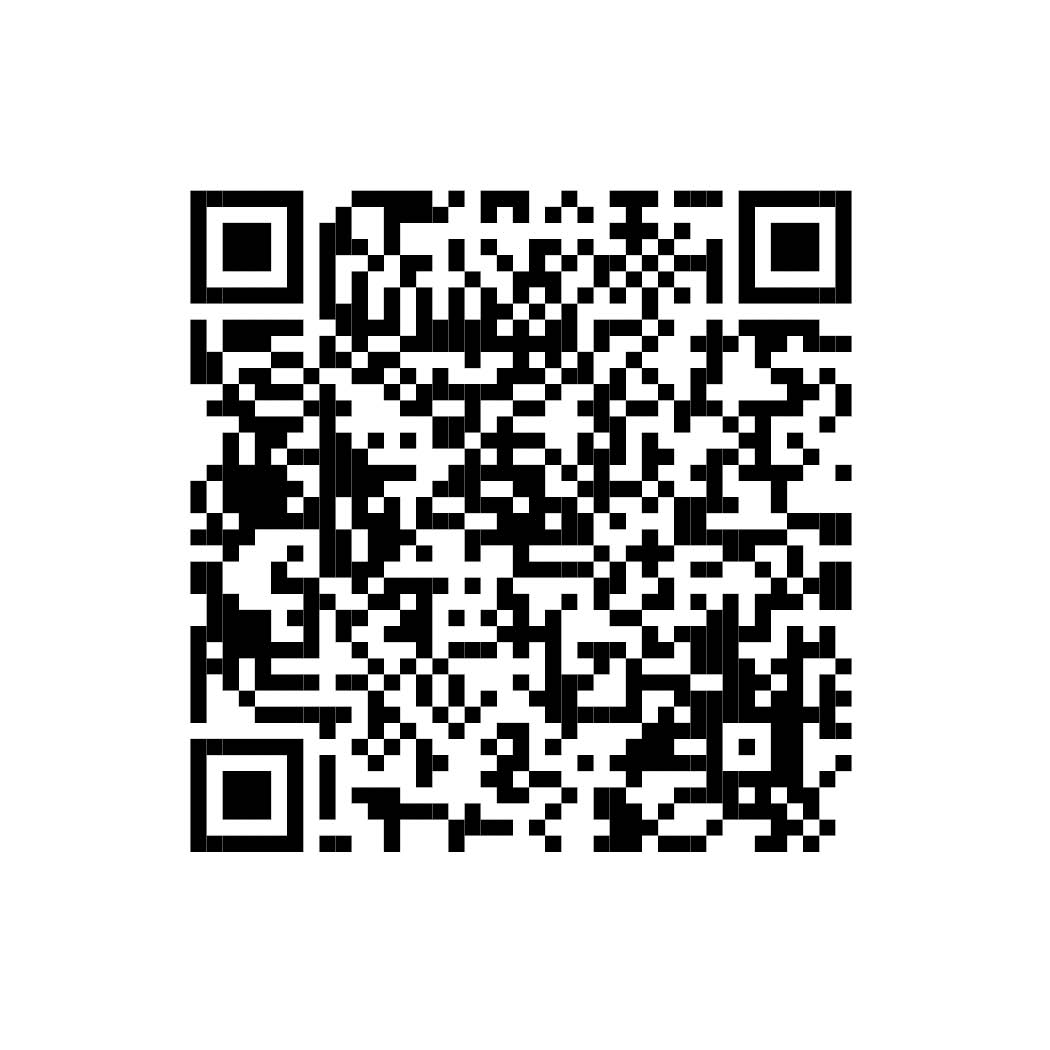 